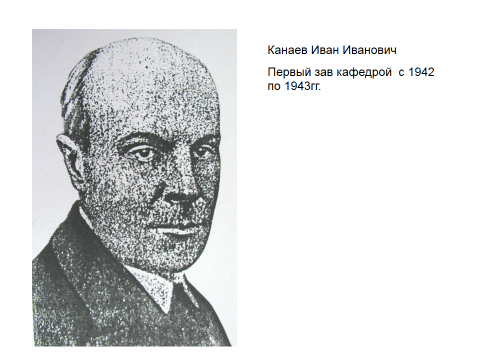 Фото №1.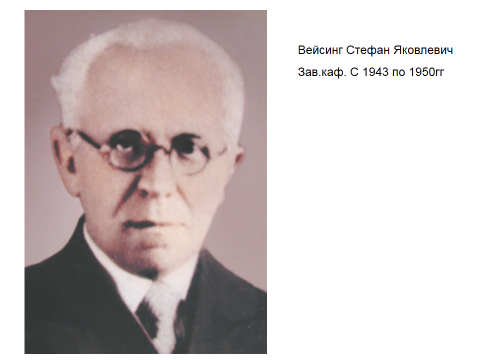 Фото № 2.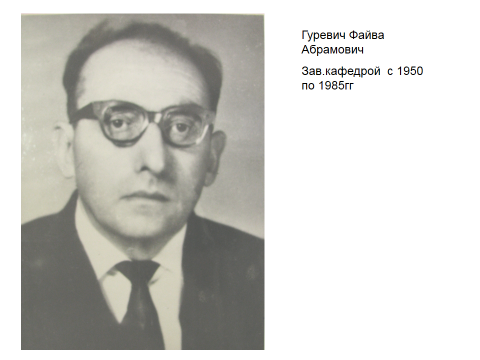 Фото № 3.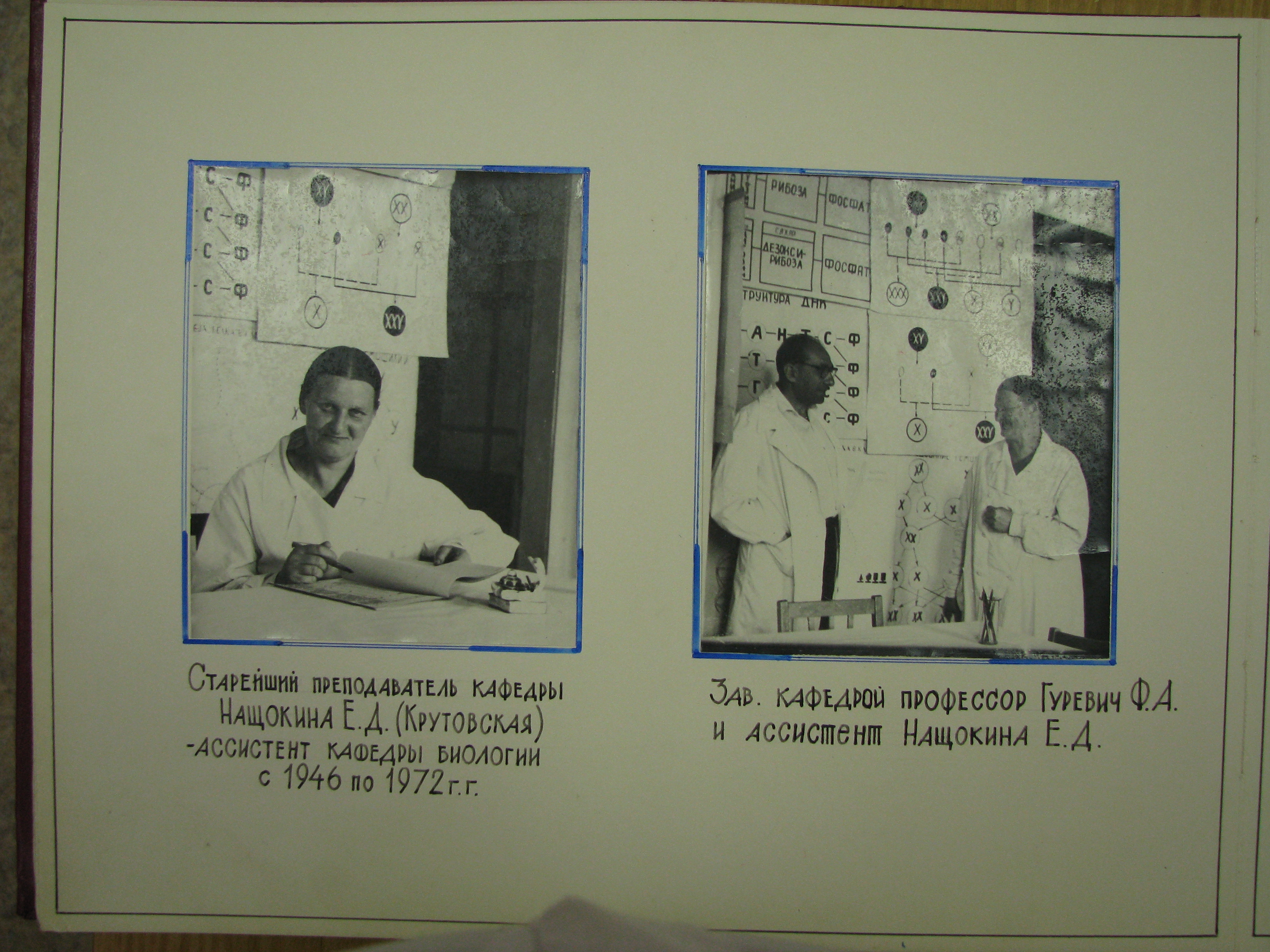 Старейший преподаватель кафедры Нащекина Е.Д. (Крутовская)- ассистент кафедры с 1946 по 1972г.г.Фото № 4. 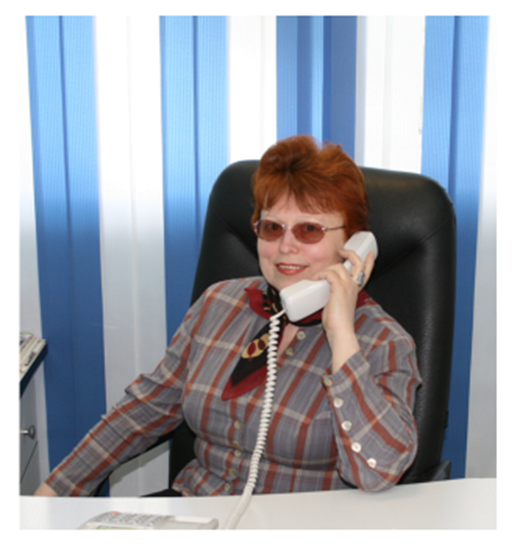 Фото №5. Орлянская Т.Я., доктор биологических наук, доцент, зав. кафедрой с 2006 по 2015 год.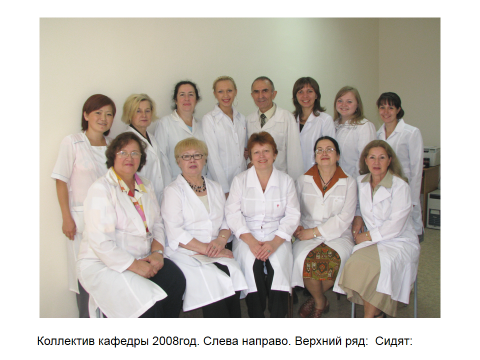 Фото № 6. Коллектив кафедры в 2008 году.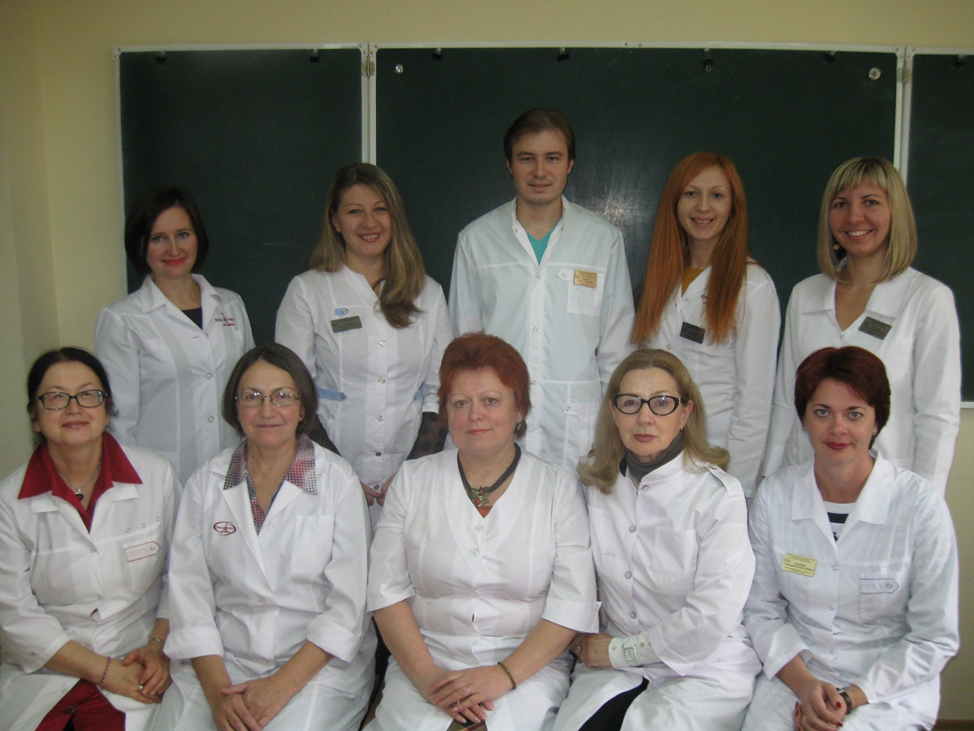 Фото № 7. Коллектив кафедры биологии с экологией и курсом фармакогнозии в 2014 году.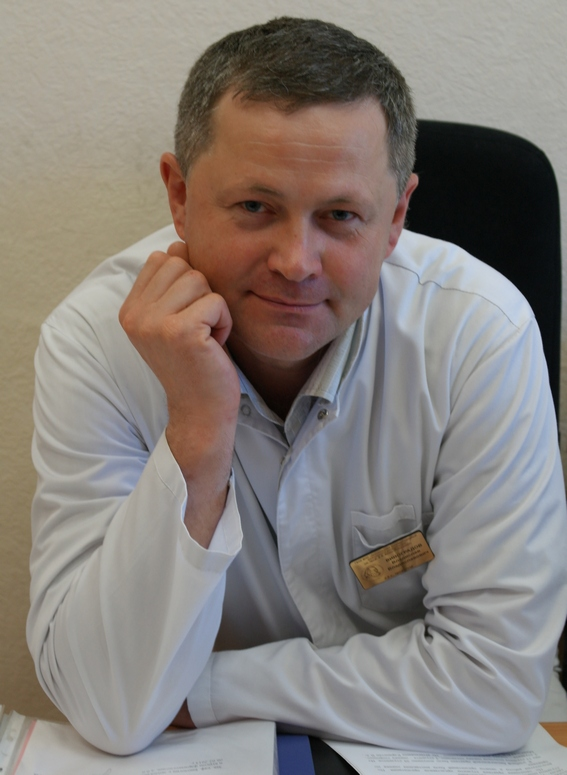 Фото № 8. Виноградов В.В., доктор биологических наук, доцент, заведующий кафедрой с сентября 2015 года по настоящее время.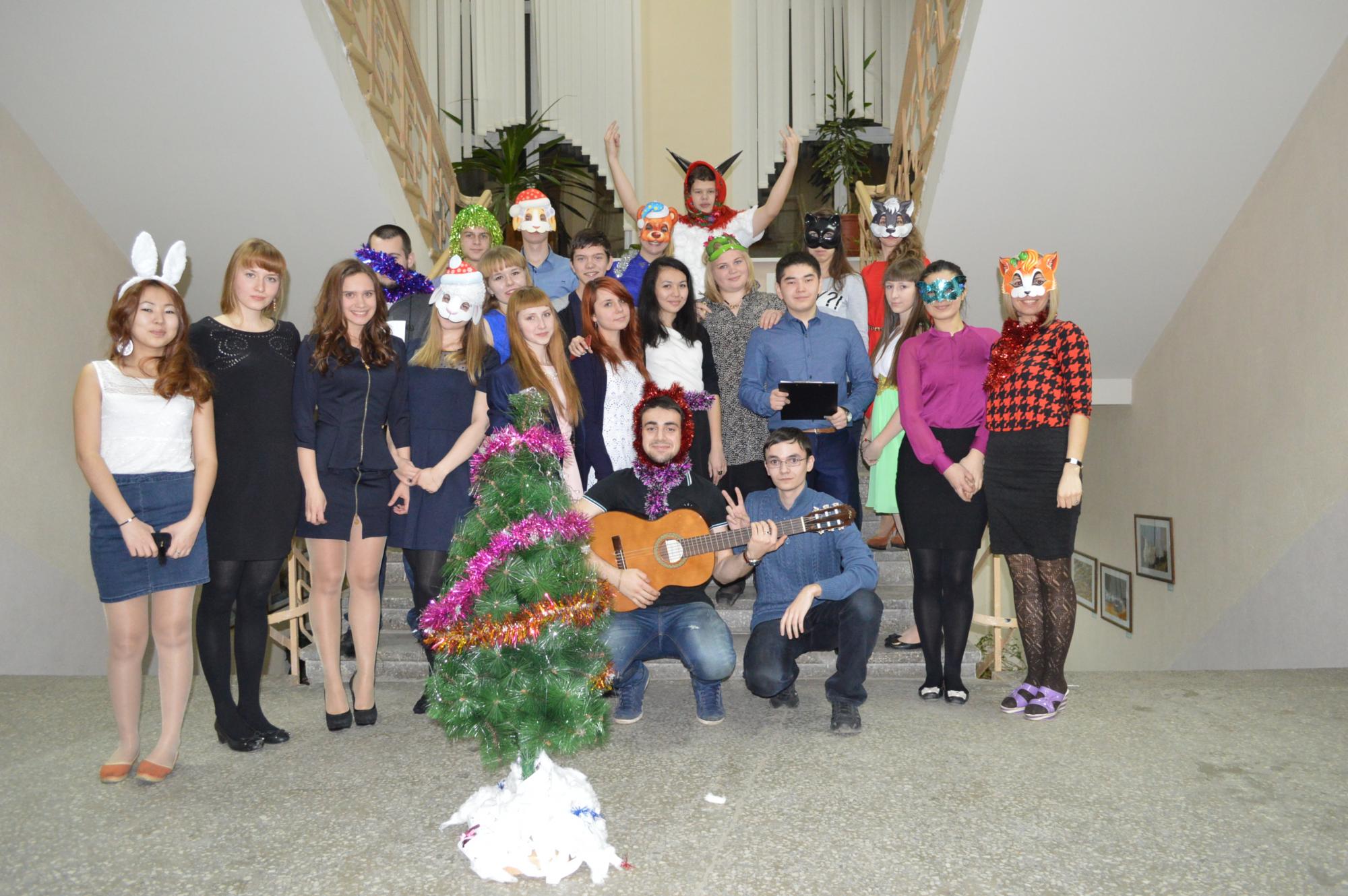 Фото № 9. Кураторская работа со студентами 1-го курса. Творческий новогодний конкурс.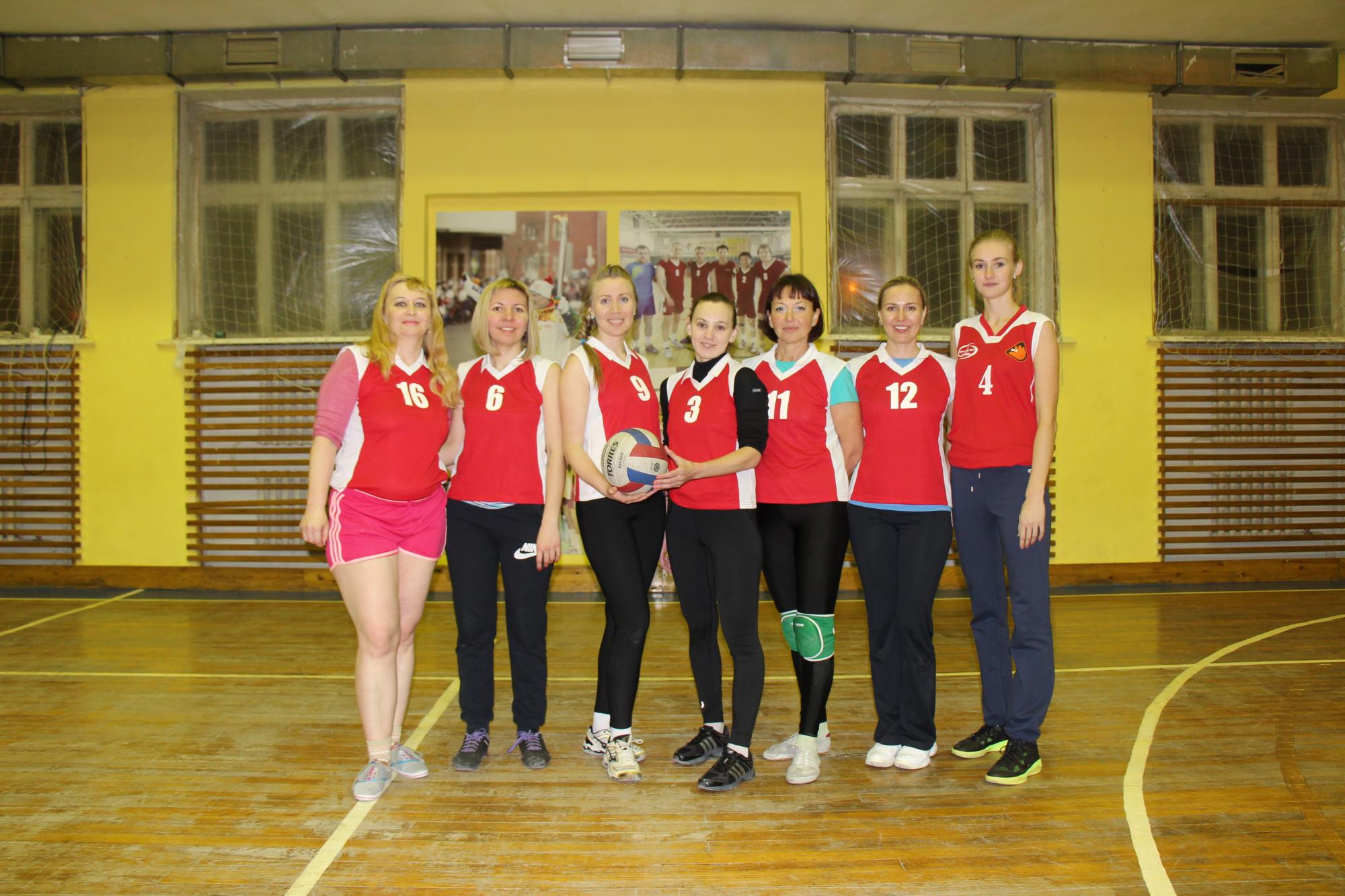 Фото № 10. Победители соревнований по волейболу.